طراحی صفحات وب مقدماتییکی از بخش‌های صفحه‌ وب زیر را به دلخواه طراحی کنید.  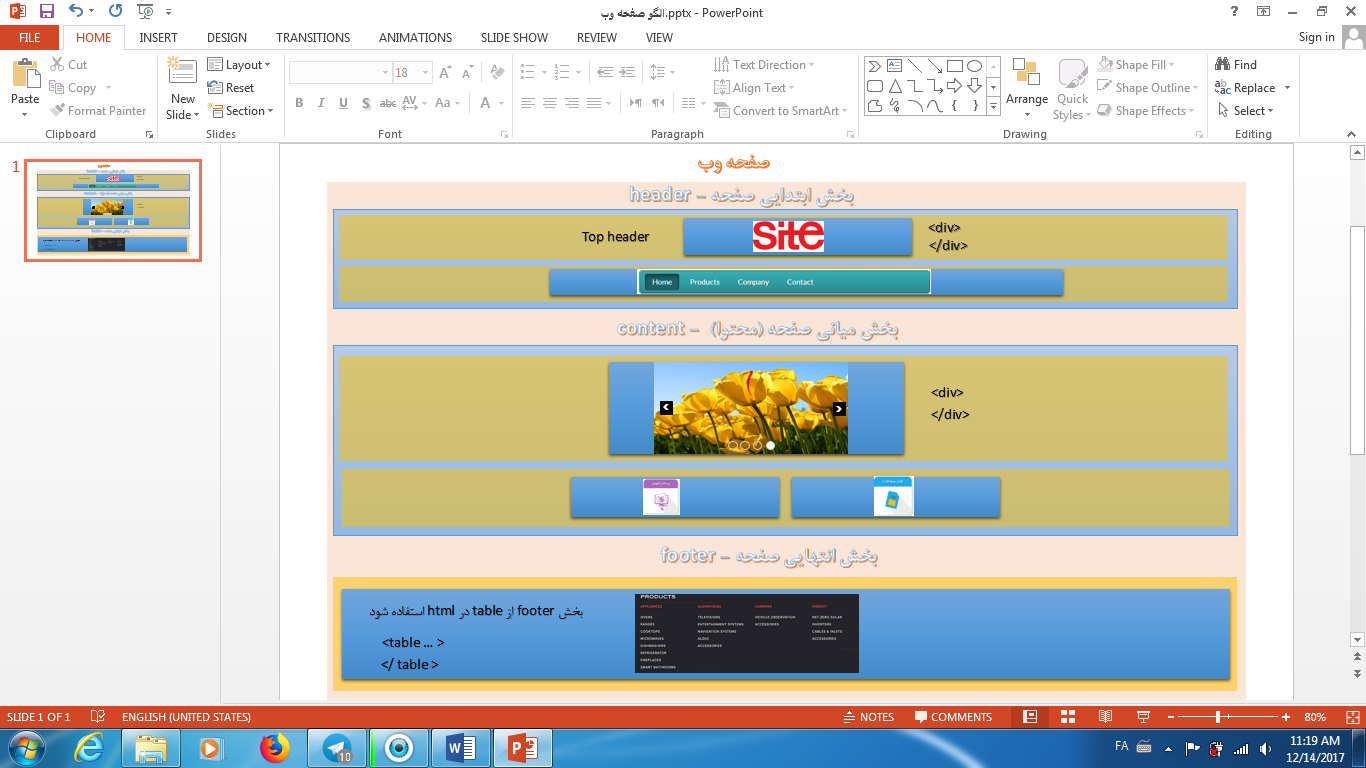 یک صفحه با مشخصات زیر طراحی نمایید : الف) عنوان صفحه نام و نام خانوادگی شما باشد. ب) صفحه با نام Test.htm  روی Desktop ذخیره شود. ج) متن در مرورگر از راست به چپ نوشته شود. در سطر اول مشخصات شما از قبیل پایه تحصیلی و  رشته  با سایز 20 و به صورت پررنگ  درج شود. د) در سطر دوم یک سطر خالی ایجاد شود. هـ) در سطر سوم نام مدرسه  به صورت زیر خط دار و کج نشان داده شود. و) یک تصویر دلخواه در صفحه قرار دهید که با کلیک روی آن صفحه دوم فراخوانی شود. فرم زیر را ایجاد کنید . نام          فامیل تلفن     زن            مرد       نوع تحصیلات:    دیپلم           فوق دیپلم              لیسانس  در صفحه HTML پیوندی به صفحه گوگل ایجاد کنید که با کلیک روی متن گوگل , سایت گوگل در صفحه جداگانه باز شود. کدی  بنویسید که کلمه ارشاد اسلامی را در وسط خط اول نمایش دهد . اسکریپتی بنویسید که ساعت سیستم را  در صفحه مرورگر نمایش دهد. دستوری بنویسید که در یک صفحه وب زمانی که کاربر متن داخل یک کادر متنی را تغییر می دهد، یک پیغام هشدار نمایان شود.در نرم افزار dreamwaver یک عکس بیاورید و hotspots یا ناحیه حساس ایجاد کنید که با حرکت موس بر روی آن اشاره گر شبیه دست شود.در یک فرم توسط یک کادر متنی ، عددی را از ورودی بگیرید و بعد زدن دکمه ارسال روی صفحه اگر عدد 2 باشد عبارت “ number is : 2 “  چاپ شود و اگر عدد 5 باشد عبارت “ number is : 5 “  چاپ شود.  سایتی به نام DreamA ایجاد نمایید و صفحه وبی به نام DA1.htm  به صورت زیر  در آن طراحی نمایید .الف- : مقصد تمام لينك‌هاي اين صفحه در قاب راستی باشد               ب- درون قاب‌ها  به صورت زیر باشد :       ج- با کلیک روی عبارت music  ، موزیک دلخواه پخش شود.        د-  با کلیک روی عبارت yahoo  ، سایت yahoo  در پنجره جدید باز شود.        هـ- روی عکس ناحیه دایره شکلی ایجاد نموده که با قرارگیری ماوس روی آن به یک عکس دیگر برود.       و - عبارت excel  و word  حاوی لیست توضیحی  باشد .       ی - برای قاب راستی نوار پیمایش بگذارید.ۀMusicyahooComputer:       Word           excel